Alabama Community 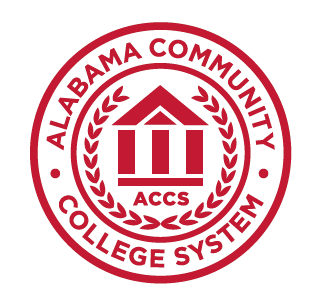 College SystemMTH 227Calculus IIIMTH 227 Calculus III– 4 Semester HoursCourse DescriptionThis is the third of three courses in the basic calculus sequence. Topics include vector functions, functions of two or more variables, partial derivatives (including applications), quadric surfaces, multiple integration, and vector calculus (including Green’s Theorem, curl and divergence, surface integrals, and Stokes’ Theorem).PrerequisiteGrade of C or higher in MTH 126TextbookDue to the varied selection of quality college-level textbooks, each college will select the textbook needed to meet the requirements of this course.Course Learning OutcomesBy the end of the course, students will be able to:determine partial derivatives and apply techniques to solve application problems,demonstrate the properties and applications of multiple integration,demonstrate concepts and applications of vector-valued functions and vector fields,develop parametric representations of curves and surfaces and use them to perform calculations,analyze and graph surfaces in three-dimensional space, andwrite and evaluate line and surface integrals.Course Outline of TopicsRequired TopicsQuadric surfacesCylindrical and spherical coordinatesCalculus of vector-valued functionsDifferentiation and integration Velocity and accelerationTangent vectors and normal vectorsArc length and curvatureFunctions of several variables Limits and continuityPartial derivativesDifferentialsChain rules for functions of several variablesDirectional derivatives and gradientsTangent planes and normal linesExtrema of functions of two variablesApplications of extrema of functions of two variablesMultiple integration and applicationsIterated integralsDouble integrals and volumeChange of variables: polar coordinatesSurface areaTriple integrals and applicationsTriple integrals in cylindrical and spherical coordinatesChange of variables: JacobiansVector fields Conservative vector fields and independence of pathLine integralsGreen’s TheoremParametric surfacesSurface integralsDivergence TheoremStokes’ TheoremOptional TopicsLaGrange MultipliersCenter of mass and moments of inertiaEvaluation and AssessmentGrades will be given based upon A = 90 – 100%, B = 80 – 89%, C = 70 – 79%, D = 60 – 69%, and F = below 60%.AttendanceStudents are expected to attend all classes for which they are registered. Students who are unable to attend class regularly, regardless of the reason or circumstance, should withdraw from that class before poor attendance interferes with the student’s ability to achieve the objectives required in the course. Withdrawal from class can affect eligibility for federal financial aid.Statement on Discrimination/HarassmentIt is the official policy of the Alabama Community College System and entities under its control, including all Colleges, that no person shall be discriminated against on the basis of any impermissible criterion or characteristic, including, without limitation, race, color, national origin, religion, marital status, disability, sex, age, or any other protected class as defined by federal and state law. (ACCS Policies 601.02 and 800.00)Americans with DisabilitiesThe Rehabilitation Act of 1973 (Section 504) and the Americans with Disabilities Act of 1990 state that qualified students with disabilities who meet the essential functions and academic requirements are entitled to reasonable accommodations. It is the student’s responsibility to provide appropriate disability documentation to the College.